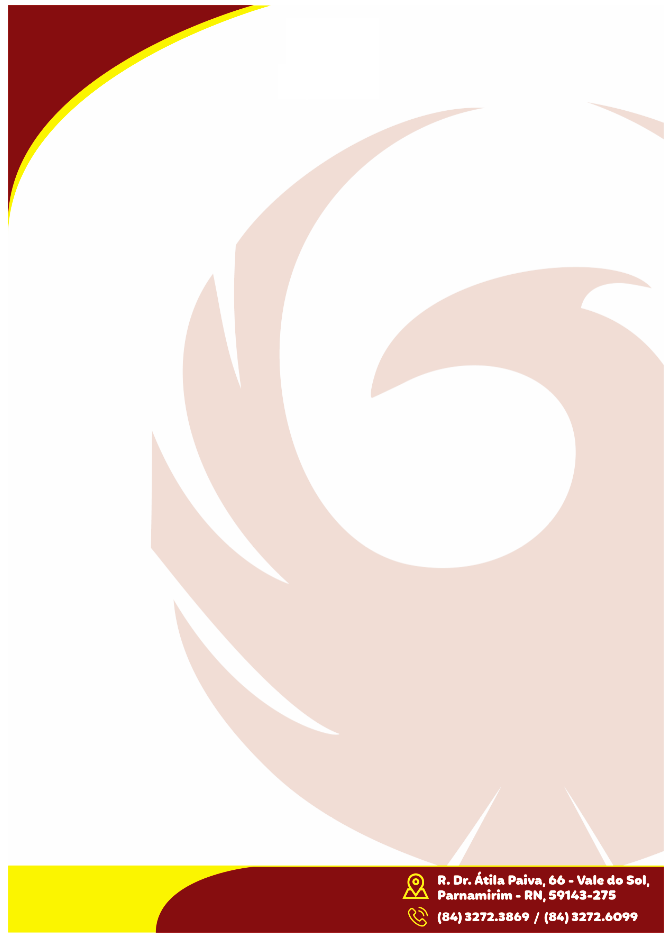 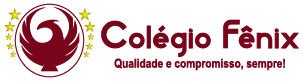 AVALIAÇÃO PARCIAL DO I TRIMESTRE 1ª SÉRIE B - II BLOCODataDisciplinaConteúdos23/03 (Segunda)02 Últimos HoráriosMatemática(Marcelo)Álgebra:  Capítulos 01 e 02: Teoria de Conjuntos I e II.Trigonometria: Capítulo 01: Arcos e Ângulos na Circunferência; Capítulo 02:Unidades de Medidas de Arcos e Ângulos.23/03 (Segunda)02 Últimos HoráriosEduc. Física(André)História do Futsal e do Basquete; Fundamentos do Futsal e do Basquete;Regras do Basquete e do Futsal;24/03 (Terça)03 Últimos HoráriosQuímica(Daniel)Cap. 03 e 0424/03 (Terça)03 Últimos HoráriosQuímica (Thiago)Cap. 01 e 0225/03 (Quarta)02 Últimos HoráriosGeografiaCap. 01, 02, 03 e 0425/03 (Quarta)02 Últimos HoráriosFilosofiaCap. 01 e 0226/03 (Quinta)03 Últimos HoráriosBiologia(Carolina)Cap. 03 e 0426/03 (Quinta)03 Últimos HoráriosBiologia(Sales)Cap. 01 e 0227/03 (Sexta)03 Últimos HoráriosFísica(Felipe)Cap. 01 e 0227/03 (Sexta)03 Últimos HoráriosFísica(Jandson)Cap. 03 e 04